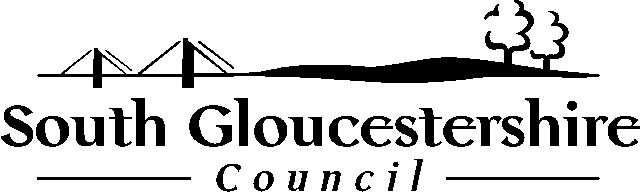 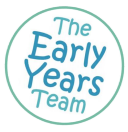 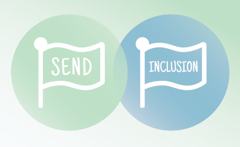 Early Years Inclusion Support Funding Exceptional Circumstances ReviewThis review is due 6 months after Exceptional Circumstances funding was awarded to monitor the impact and progress to date and to support you to plan next steps of support for the child.Child’s DetailsBy signing this form you are confirming you are following the Graduated approach (APDR) to support the individual child and have evidence of the APDR cycle Child’s nameDOBSetting nameDate Funding AwardedBanding Level(A, B, C or TSF)How is the funding being used?(Has the funding been used for staff training, to enhance the adult ratio in the setting, for resources etc)What progress has been made towards achieving the outcomes (as stated on application)What progress has been made towards achieving the outcomes (as stated on application)Outcomes stated on application Progress/impact at 6 months Include has the outcome been ‘fully, mostly, partly, not’ metChild’s voiceParents/Carers voiceWhich professionals (or new referrals for support) have been involved during the funding period?Which professionals (or new referrals for support) have been involved during the funding period?Which professionals (or new referrals for support) have been involved during the funding period?Professional Additional advice / recommendations / additional information on child’s needsCommunity Paediatrician SALTEducational PsychologistOther How Confident are you that the child’s needs have been met using this funding (please highlight)?Very Confident                                                Satisfied                                  Concerned needs are not metAdditional Comments:Are there any significant changes in the needs of the child? (This could be evidenced in the professional's section) Next Steps for this child (please tick)Next Steps for this child (please tick)Child’s needs can now be met at SEND supportEarly Years Inclusion Support Funding is required(please submit up to date My Support Plan / APDR with this form)EHCP needs assessment requestPractitioner namePractitioner signatureDateParent/carer nameParent/carer signatureDatePlease submit this review form to your secure setting locker on the VLEYou will need to notify the EYISF panel you have submitted this review by emailing  ISENDSupport@southglos.gov.uk